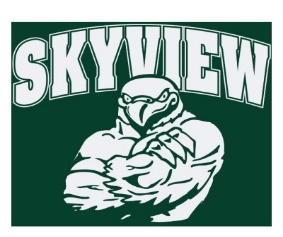 Spirit Night- Thanks to everyone who joined us at Philadelphia Rock Gym on Friday night and for your generous donations for the Daily Bread Food Pantry of Collegeville.  The students had a great time!Our next spirit night is GLOW Night on Friday, February 8, 2019 from 7-10PM at Skyzone Oaks. Make a difference!  Home and School is proud to partner with Mostly Muttz Rescue and The Stray Cats Blues.  Help furry friends by bringing a donation of pet food or pet toys (for either cat or dog).   All donations are greatly appreciated.Advance on-line registration is suggested. The flyer will be coming home this week. SEAMethacton's Special Education Alliance(SEA) is excited to announce our first meeting of 2019! Topic: Linking Executive Functioning to Social Skills DevelopmentPresenter: Tara Trievel, MEd, CAS, a Social Learning  Specialist and owner of 2 Be SocialDate: Thursday, January 17 at 7:00 p.m. in the library at Methacton High School (Snow date: Thursday, January 24)Our workshops are open to all of our Methacton staff and families.  Please be sure to register to attend at the following link: https://goo.gl/forms/IxexPeDfX4PtDB5O2Any questions regarding the SEA can be sent to seamethacton@gmail.com. We look forward to seeing you on January 17th!Family Game Night Skyview’s annual Family Game Night has been cancelled due to lack of a chairperson.Yankee Candle  Thank you for participating in our Yankee fundraiser.  If you did not pick-up your order before the holidays, please contact Trina Hershberger at trina.young@live.com to make arrangements.After School Fun-a-Thon  (formerly Read-a-Thon)  Is scheduled for February 22nd.  The Fun-a-Thon is a fund-raising event to support CHOP’s Pediatric Cancer Program.  The evening includesfun activities like basketball, tricycle races, volleyball, crafts, and games.  Also included are reading challenges, snacks and a pizza dinner along with free raffles and a chance to win prizes!  Information to come.Spiritwear  Skyview apparel is available for purchase at yourstartinglineup.com.  All items can be customized with a school logo, your name, and more.  All sales benefit your child's school. All items are custom and take 2-3 weeks for delivery! www.yourstartinglineup.com.   Customize with your favorite logo.  Links to some popular items are:https://www.yourstartinglineup.com/skyviewhttps://www.yourstartinglineup.com/adult/boxercraft-adult-cool-down-hoodie/https://www.yourstartinglineup.com/shirts/short-sleeve-shirts/sport-tek-youth-camohex-colorblock-tee/Library and Lunch Volunteer sign-ups are now on Konstella! Box Tops for Education and Giant A+ RewardsBoxtops - Please continue to clip and send into school. The drop off box is in the school's lobby.  The class with the most submissions earns a reward!Register for Giant A+ School Rewards at www.giantfoodstores.com/aplus . Our School ID is #25955.Coming Soon:1/25/19 – Family Game Night (CANCELLED)2/7/19 – Home and School meeting, 7 pm in the library2/8/19 – Spirit Night -GLOW ZONE - 7-10pm2/22/19-5th/6th Grade After School Fun-a-Thon Your comments, feedback, and suggestions are welcome. We enjoy working with our families to create the best experiences for all the students at Skyview.  Someone is always available to assist you. Contact us at:  skyviewhomeandschool@gmail.com.  You can also stay informed by visiting the Skyview Home & School Webpage - https://www.methacton.org/Page/12809